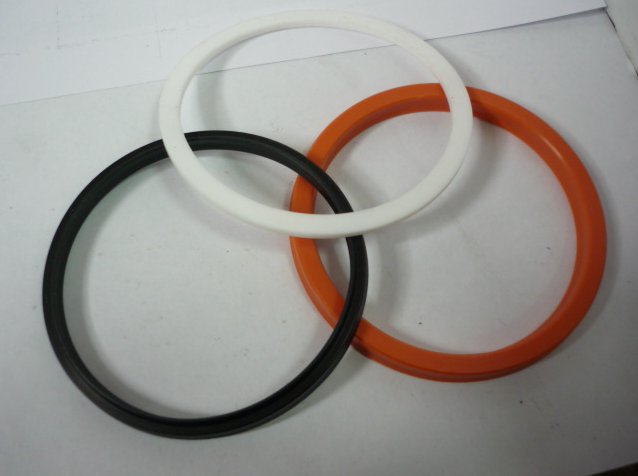 Код из 1САртикулНаименование/ Бренд/ПоставщикГабаритыД*Ш*В,ммМасса,грМатериалМесто установки/Назначение02485Ремкомплект на гидроцилиндр В100*350d внутр.=100Резина,пластмассаГорячий пресс MH38410*100/3848*100/гидроцилиндр D100 мм02485d внутр.=100Резина,пластмассаГорячий пресс MH38410*100/3848*100/гидроцилиндр D100 мм02485Weilid внутр.=100Резина,пластмассаГорячий пресс MH38410*100/3848*100/гидроцилиндр D100 мм